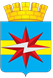 АДМИНИСТРАЦИЯ ГОРОДА ШАРЫПОВО КРАСНОЯРСКОГО КРАЯПОСТАНОВЛЕНИЕ23.11.2022 											№388О внесении изменений и дополнений в постановление Администрации города Шарыпово от 04.10.2013 № 242 «Об утверждении муниципальной программы «Реформирование и модернизация жилищно-коммунального хозяйства и повышение энергетической эффективности муниципального образования «город Шарыпово Красноярского края» (в ред. от 16.08.2022 №258)В соответствии со статьей 179 Бюджетного кодекса Российской Федерации, статьей 34 Устава города Шарыпово, постановлением Администрации города Шарыпово от 30.07.2013 № 171 «Об утверждении Порядка принятия решений о разработке муниципальных программ муниципального образования города Шарыпово Красноярского края, их формировании и реализации»,ПОСТАНОВЛЯЮ:1. Внести в постановление Администрации города Шарыпово от 04.10.2013 № 242 «Об утверждении муниципальной программы «Реформирование и модернизация жилищно-коммунального хозяйства и повышение энергетической эффективности муниципального образования «город Шарыпово Красноярского края» (в редакции от 08.10.2021 №198, от 10.11.2021 №228, от 28.02.2022 № 61, от 06.05.2022 №130, от 06.06.2022 №176, от 01.07.2022 №210, от 25.07.2022 №239, от 16.08.2022 №258) следующие изменения:1.1. В Приложении к постановлению «муниципальная программа «Реформирование и модернизация жилищно-коммунального хозяйства и повышение энергетической эффективности муниципального образования «город Шарыпово Красноярского края» в разделе 1 «Паспорт муниципальной программы» в строке «Информация по ресурсному обеспечению программы, в том числе в разбивке по источникам финансирования по годам реализации программы» цифры «728589,66; 85497,13; 47430,01; 37910,92» заменить цифрами «727934,96; 84842,43; 46833,01; 37853,22».1.2. В Приложении № 1 «Информация о ресурсном обеспечении муниципальной программы муниципального образования «город Шарыпово Красноярского края» за счет средств бюджета города Шарыпово, в том числе средств, поступивших из бюджетов других уровней бюджетной системы и бюджетов государственных внебюджетных фондов» к муниципальной программе «Реформирование и модернизация жилищно-коммунального хозяйства и повышение энергетической эффективности муниципального образования «город Шарыпово Красноярского края», строки 1, 1.1, 1.2, 1.3 изложить в следующей редакции:1.3. В Приложении № 2 «Информация об источниках финансирования подпрограмм, отдельных мероприятий муниципальной программы муниципального образования города Шарыпово (средства бюджета города Шарыпово, в том числе средства, поступившие из бюджетов других уровней бюджетной системы, бюджетов государственных внебюджетных фондов)» к муниципальной программе «Реформирование и модернизация жилищно-коммунального хозяйства и повышение энергетической эффективности муниципального образования «город Шарыпово Красноярского края», строки 1, 1.1, 1.2, 1.3 изложить в следующей редакции:1.4. В Приложении №3 «Энергосбережение и повышение энергетической эффективности муниципального образования «город Шарыпово Красноярского края» к муниципальной программе «Реформирование и модернизация жилищно-коммунального хозяйства и повышение энергетической эффективности муниципального образования «город Шарыпово Красноярского края», в разделе 1 «Паспорт подпрограммы» в строке «Информация по ресурсному обеспечению подпрограммы» цифры «4050,46; 32,70; 32,70» заменить цифрами «4040,46; 22,70; 22,70».1.5. В Приложение № 2 «Перечень мероприятий подпрограммы» к подпрограмме «Энергосбережение и повышение энергетической эффективности в муниципальном образовании «город Шарыпово Красноярского края» строки 1.1, Итого по подпрограмме изложить в следующей редакции:1.6. В Приложении №4 «Подпрограмма «Организация проведения работ (услуг) по благоустройству города» к муниципальной программе «Реформирование и модернизация жилищно-коммунального хозяйства и повышение энергетической эффективности муниципального образования «город Шарыпово Красноярского края», в разделе 1 «Паспорт подпрограммы» в строке «Информация по ресурсному обеспечению подпрограммы» цифры «231939,03; 27703,93; 27483,93» заменить цифрами «231917,90; 27682,80; 27462,80».1.7. В Приложении № 2 «Перечень мероприятий подпрограммы» к подпрограмме «Организация проведения работ (услуг) по благоустройству города» муниципальной программы «Реформирование и модернизация жилищно-коммунального хозяйства и повышение энергетической эффективности муниципального образования «город Шарыпово Красноярского края» строки 2.6, Итого по подпрограмме изложить в следующей редакции:1.8. В Приложении №5 «Подпрограмма «Обеспечение реализации муниципальной программы и прочие мероприятия» к муниципальной программе «Реформирование и модернизация жилищно-коммунального хозяйства и повышение энергетической эффективности муниципального образования «город Шарыпово Красноярского края», в разделе 1 «Паспорт подпрограммы» в строке «Информация по ресурсному обеспечению подпрограммы» цифры «451550,05; 57760,50; 19913,38; 37847,12» заменить цифрами «450926,48; 57136,93; 19347,51; 37789,42».1.9. В Приложении № 2 «Перечень мероприятий подпрограммы» к подпрограмме «Обеспечение реализации программы и прочие мероприятия» муниципальной программы «Реформирование и модернизация жилищно-коммунального хозяйства и повышение энергетической эффективности муниципального образования «город Шарыпово Красноярского края» строки 1.1, 1.3, 1.5, 1.6, 1.7, 1.9, 1.10, Итого по подпрограмме изложить в следующей редакции:2. Контроль за исполнением настоящего постановления возложить на Первого заместителя Главы города Шарыпово Д.В. Саюшева.3. Постановление вступает в силу в день, следующий за днем его официального опубликования в периодическом печатном издании «Официальный вестник города Шарыпово» и подлежит размещению на официальном сайте муниципального образования города Шарыпово Красноярского края (www.gorodsharypovo.ru).Глава города Шарыпово							 В.Г. Хохлов1Муниципальная программаРеформирование и модернизация жилищно-коммунального хозяйства и повышение энергетической эффективности муниципального образования «город Шарыпово Красноярского края» всего расходные обязательства по программеХХХХ84 842,4362 521,4462 521,44209 885,311Муниципальная программаРеформирование и модернизация жилищно-коммунального хозяйства и повышение энергетической эффективности муниципального образования «город Шарыпово Красноярского края» в том числе по ГРБС:1Муниципальная программаРеформирование и модернизация жилищно-коммунального хозяйства и повышение энергетической эффективности муниципального образования «город Шарыпово Красноярского края» МКУ "СГХ"133ХХХ78 800,7156 221,3456 221,34191 243,401Муниципальная программаРеформирование и модернизация жилищно-коммунального хозяйства и повышение энергетической эффективности муниципального образования «город Шарыпово Красноярского края» ТО г.п. Дубинино и Горячегорск025ХХХ2 023,221 813,601 813,605 650,411Муниципальная программаРеформирование и модернизация жилищно-коммунального хозяйства и повышение энергетической эффективности муниципального образования «город Шарыпово Красноярского края» КУМИ и ЗО117ХХХ4 018,504 486,504 486,5012 991,501.1.Подпрограмма 1«Энергосбережение и повышение энергетической эффективности в муниципальном образовании «город Шарыпово Красноярского края»» всего расходные обязательства по подпрограммеХХХХ22,70142,70142,70308,101.1.Подпрограмма 1«Энергосбережение и повышение энергетической эффективности в муниципальном образовании «город Шарыпово Красноярского края»» в том числе по ГРБС:1.1.Подпрограмма 1«Энергосбережение и повышение энергетической эффективности в муниципальном образовании «город Шарыпово Красноярского края»» МКУ "СГХ"13322,70142,70142,70308,101.2.Подпрограмма 2«Организация проведения работ (услуг) по благоустройству города» всего расходные обязательства по программеХХХХ27 682,8024 721,2524 721,2577 125,301.2.Подпрограмма 2«Организация проведения работ (услуг) по благоустройству города» в том числе по ГРБС:1.2.Подпрограмма 2«Организация проведения работ (услуг) по благоустройству города» МКУ "СГХ"13327 432,8024 471,2524 471,2576 375,301.2.Подпрограмма 2«Организация проведения работ (услуг) по благоустройству города» ТО г.п. Дубинино и Горячегорск025250,00250,00250,00750,001.3.Подпрограмма 3«Обеспечение реализации программы и прочие мероприятия»всего расходные обязательства по программеХХХХ57 136,9337 657,4937 657,49132 451,911.3.Подпрограмма 3«Обеспечение реализации программы и прочие мероприятия»в том числе по ГРБС:1.3.Подпрограмма 3«Обеспечение реализации программы и прочие мероприятия»МКУ "СГХ"13351 345,2131 607,3931 607,39114 560,001.3.Подпрограмма 3«Обеспечение реализации программы и прочие мероприятия»КУМИ и ЗО1174 018,504 486,504 486,5012 991,501.3.Подпрограмма 3«Обеспечение реализации программы и прочие мероприятия»ТО г.п. Дубинино и Горячегорск0251 773,221 563,601 563,604 900,411Муниципальная программаРеформирование и модернизация жилищно-коммунального хозяйства и повышение энергетической эффективности муниципального образования «город Шарыпово Красноярского края» Всего                    84 842,4362 521,4462 521,44209 885,311Муниципальная программаРеформирование и модернизация жилищно-коммунального хозяйства и повышение энергетической эффективности муниципального образования «город Шарыпово Красноярского края» в том числе:             1Муниципальная программаРеформирование и модернизация жилищно-коммунального хозяйства и повышение энергетической эффективности муниципального образования «город Шарыпово Красноярского края» бюджет города Шарыпово46 833,0144 611,2444 611,24136 055,481Муниципальная программаРеформирование и модернизация жилищно-коммунального хозяйства и повышение энергетической эффективности муниципального образования «город Шарыпово Красноярского края» краевой бюджет 37 853,2217 910,2017 910,2073 673,621Муниципальная программаРеформирование и модернизация жилищно-коммунального хозяйства и повышение энергетической эффективности муниципального образования «город Шарыпово Красноярского края» федеральный бюджет156,200,000,00156,201Муниципальная программаРеформирование и модернизация жилищно-коммунального хозяйства и повышение энергетической эффективности муниципального образования «город Шарыпово Красноярского края» внебюджетные  источники                 1.1.Подпрограмма 1«Энергосбережение и повышение энергетической эффективности в муниципальном образовании «город Шарыпово Красноярского края»»Всего                    22,70142,70142,70308,101.1.Подпрограмма 1«Энергосбережение и повышение энергетической эффективности в муниципальном образовании «город Шарыпово Красноярского края»»в том числе:             1.1.Подпрограмма 1«Энергосбережение и повышение энергетической эффективности в муниципальном образовании «город Шарыпово Красноярского края»»бюджет города Шарыпово22,70142,70142,70308,101.1.Подпрограмма 1«Энергосбережение и повышение энергетической эффективности в муниципальном образовании «город Шарыпово Красноярского края»»краевой бюджет 1.1.Подпрограмма 1«Энергосбережение и повышение энергетической эффективности в муниципальном образовании «город Шарыпово Красноярского края»»федеральный бюджет1.1.Подпрограмма 1«Энергосбережение и повышение энергетической эффективности в муниципальном образовании «город Шарыпово Красноярского края»»внебюджетные  источники                 1.2.Подпрограмма 2«Организация проведения работ (услуг) по благоустройству города» Всего                    27 682,8024 721,2524 721,2577 125,301.2.Подпрограмма 2«Организация проведения работ (услуг) по благоустройству города» в том числе:             1.2.Подпрограмма 2«Организация проведения работ (услуг) по благоустройству города» бюджет города Шарыпово27 462,8024 721,2524 721,2576 905,301.2.Подпрограмма 2«Организация проведения работ (услуг) по благоустройству города» краевой бюджет 63,800,000,0063,801.2.Подпрограмма 2«Организация проведения работ (услуг) по благоустройству города» федеральный бюджет156,200,000,00156,201.2.Подпрограмма 2«Организация проведения работ (услуг) по благоустройству города» внебюджетные  источники                 1.3.Подпрограмма 3«Обеспечение реализации программы и прочие мероприятия» Всего                    57 136,9337 657,4937 657,49132 451,911.3.Подпрограмма 3«Обеспечение реализации программы и прочие мероприятия» в том числе:             1.3.Подпрограмма 3«Обеспечение реализации программы и прочие мероприятия» бюджет города Шарыпово19 347,5119 747,2919 747,2958 842,081.3.Подпрограмма 3«Обеспечение реализации программы и прочие мероприятия» краевой бюджет 37 789,4217 910,2017 910,2073 609,821.3.Подпрограмма 3«Обеспечение реализации программы и прочие мероприятия» федеральный бюджет1.3.Подпрограмма 3«Обеспечение реализации программы и прочие мероприятия» внебюджетные  источники                 1.1.Установка индивидуальных приборов учета в муниципальных жилых помещенияхМКУ "СГХ"1330501031008708024422,70142,70142,70308,10установка ИПУ в 38 муниципальных жилых помещениях Итого по подпрограмме22,70142,70142,70308,102.6.Затраты на содержание мест (площадок)  накопления ТКОМКУ "СГХ"133050303200888702441 644,871 200,001 200,004 044,872.6.Затраты на содержание мест (площадок)  накопления ТКОТО г.п. Дубинино и Горячегорск02505030320088870244150,00150,00150,00450,00Итого по подпрограмме27 682,8024 721,2524 721,2577 125,301.1.Организация общественных работ для граждан, зарегистрированных в органах службы занятости в целях поиска подходящей работы и безработных граждан МКУ "СГХ"13304010330087130111; 11958,8670,5870,58200,031.1.Организация общественных работ для граждан, зарегистрированных в органах службы занятости в целях поиска подходящей работы и безработных граждан ТО г.п. Дубинино и Горячегорск02504010330087130111; 1199,429,429,4228,271.3.Обеспечение деятельности (оказание услуг) подведомственных учреждений в сфере жилищно-коммунального хозяйстваМКУ "СГХ"13305050330087050111; 112; 119; 244;247; 831; 852; 85312 307,1812 255,2912 255,2936 817,771.3.Обеспечение деятельности (оказание услуг) подведомственных учреждений в сфере жилищно-коммунального хозяйстваТО г.п. Дубинино и Горячегорск02505050330087050111; 112; 119; 244;247; 831; 852; 853588,22588,22588,221 764,671.5.Региональные выплаты и выплаты, обеспечивающие уровень заработной платы работников бюджетной сферы не ниже размера минимальной заработной платы (минимального размера оплаты труда)ТО г.п. Дубинино и Горячегорск02505050330010210111; 119932,77932,77932,772 798,311.5.Региональные выплаты и выплаты, обеспечивающие уровень заработной платы работников бюджетной сферы не ниже размера минимальной заработной платы (минимального размера оплаты труда)ТО г.п. Дубинино и Горячегорск02504010330010210111; 11933,1833,1833,1899,531.5.Региональные выплаты и выплаты, обеспечивающие уровень заработной платы работников бюджетной сферы не ниже размера минимальной заработной платы (минимального размера оплаты труда)МКУ "СГХ"13305050330010210111; 119254,10254,10254,10762,301.5.Региональные выплаты и выплаты, обеспечивающие уровень заработной платы работников бюджетной сферы не ниже размера минимальной заработной платы (минимального размера оплаты труда)МКУ "СГХ"13304010330010210111; 119174,06213,12213,12600,301.6.Оплата взносов по капитальному ремонту общего имущества в многоквартирных домах за муниципальные жилые помещенияКУМИ и ЗО11705010330087640243                                                                                     2444 018,504 486,504 486,5012 991,501.7.Реализация отдельных мер по обеспечению ограничения платы граждан за коммунальные услугиМКУ "СГХ"1330502033007570081117 833,4017 910,2017 910,2053 653,801.9.Расходы на профилактические мероприятия по предотвращению распространения коронавирусной инфекции, вызванной 2019-nCov МКУ "СГХ"133050503300891302440,0030,0030,0060,001.10.Доплата к региональным выплатам и выплатам, обеспечивающих уровень заработной платы работников бюджетной сферы не ниже размера минимальной заработной платы (минимального размера оплаты труда)ТО г.п. Дубинино и Горячегорск02505050330010490111;119110,020,000,00110,021.10.Доплата к региональным выплатам и выплатам, обеспечивающих уровень заработной платы работников бюджетной сферы не ниже размера минимальной заработной платы (минимального размера оплаты труда)МКУ "СГХ"13305050330010490111;11954,860,000,0054,861.10.Доплата к региональным выплатам и выплатам, обеспечивающих уровень заработной платы работников бюджетной сферы не ниже размера минимальной заработной платы (минимального размера оплаты труда)МКУ "СГХ"13304010330010490111;11927,440,000,0027,44Итого по подпрограмме57 136,9337 657,4937 657,49132 451,90